Korespondensi author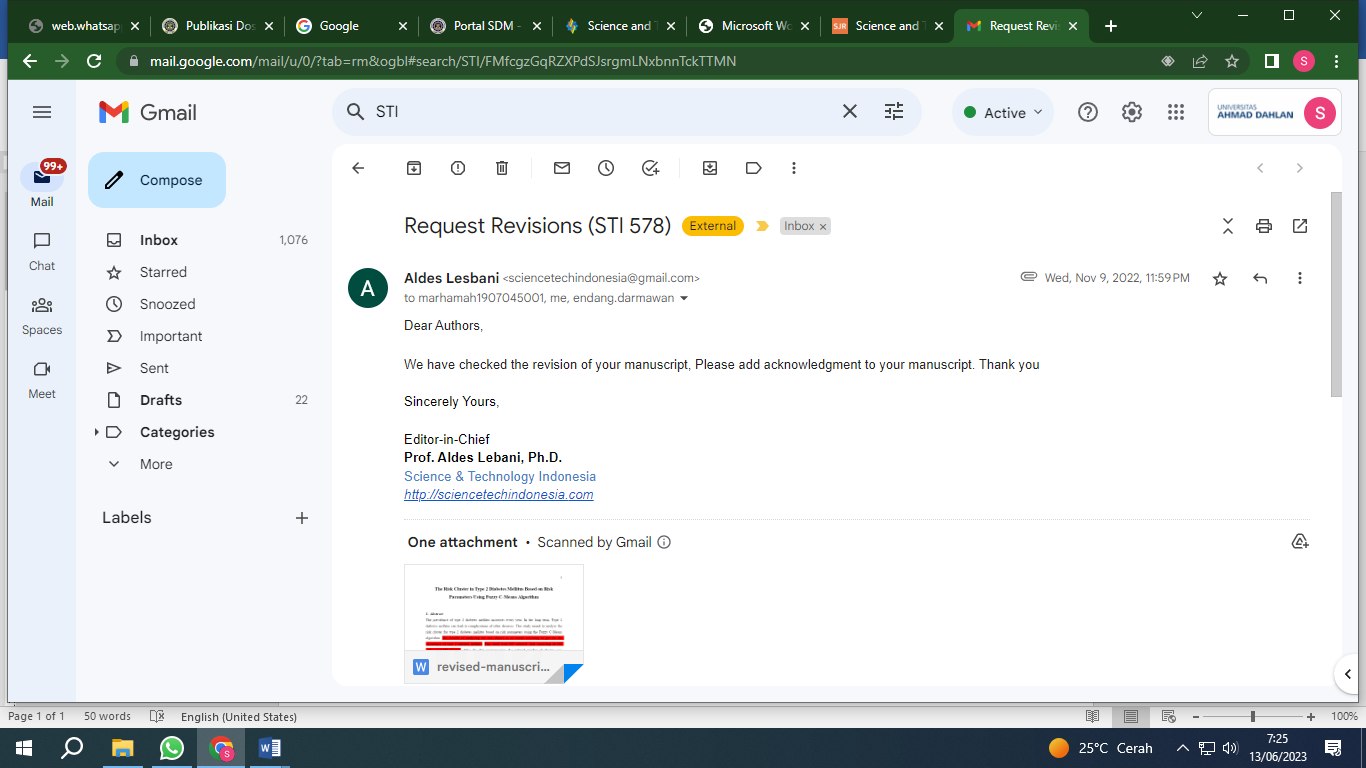 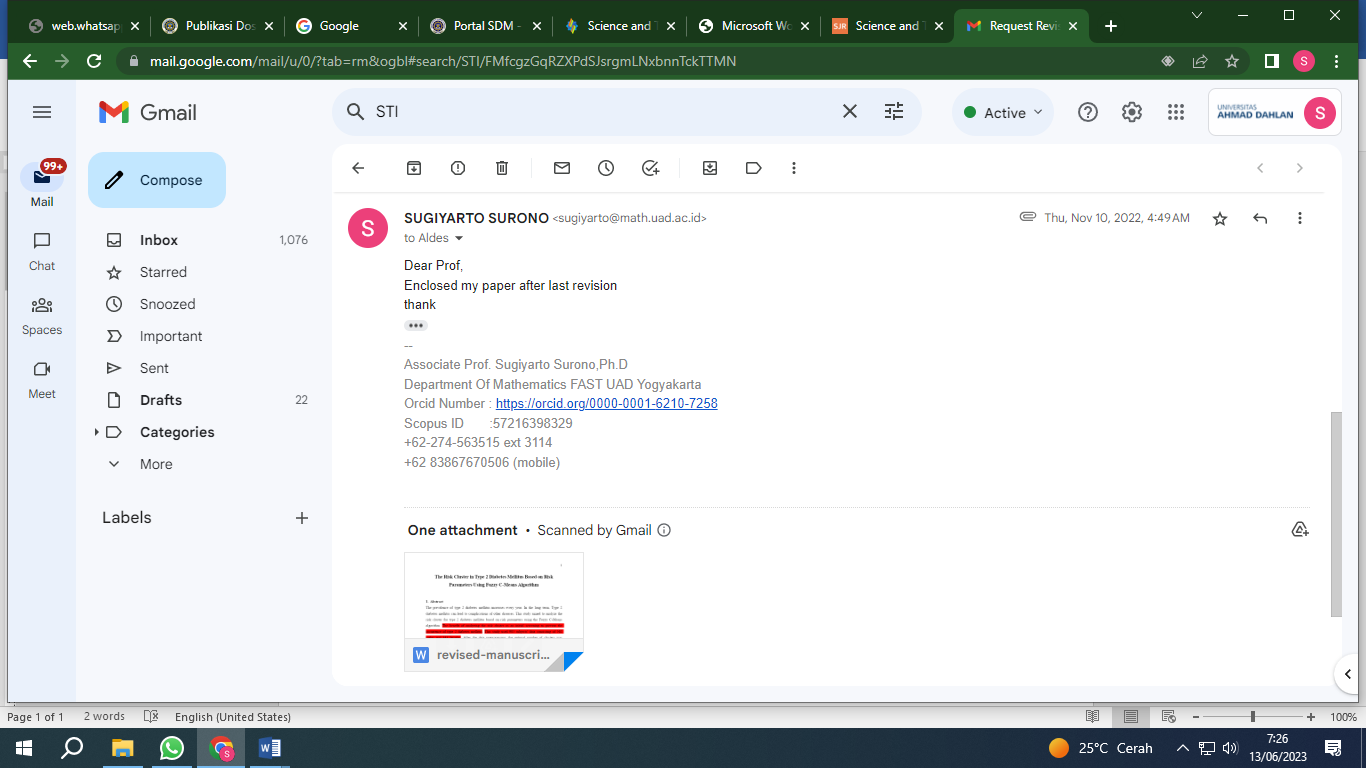 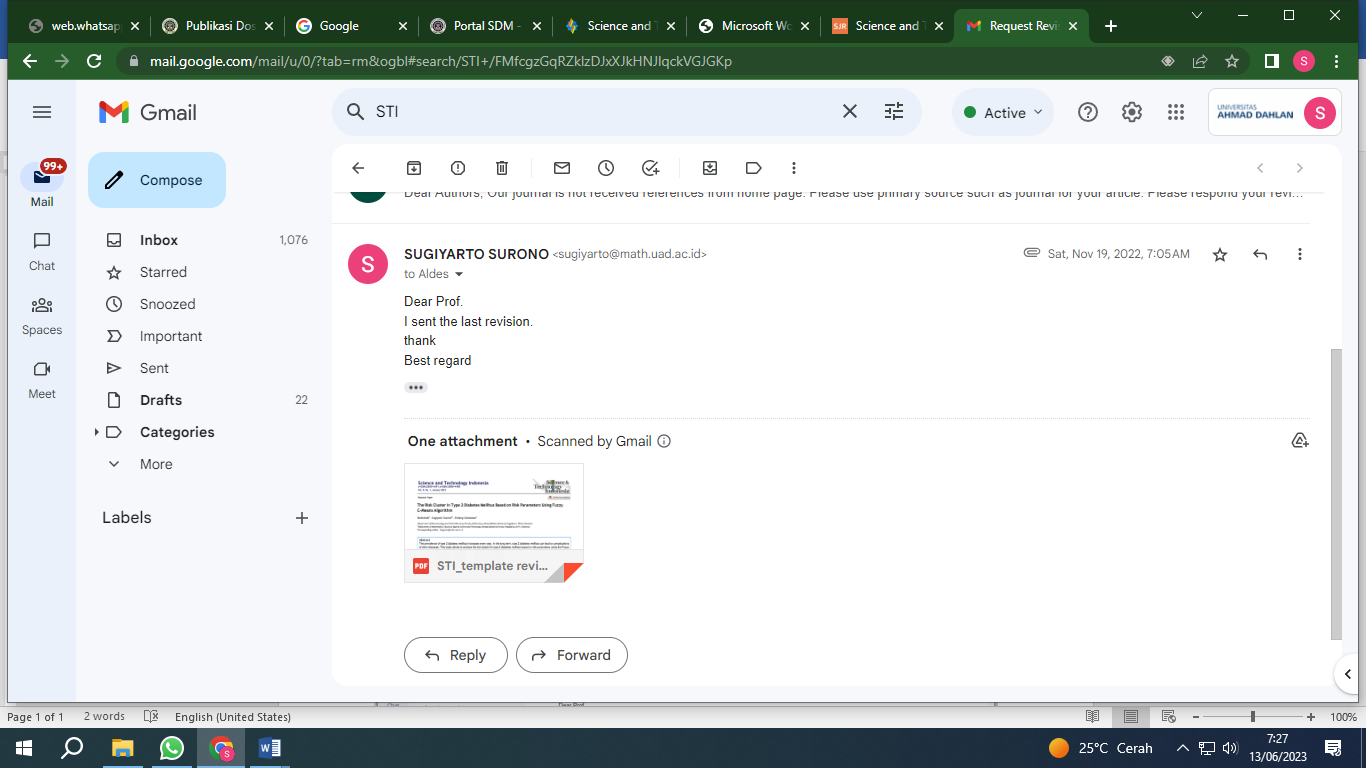 